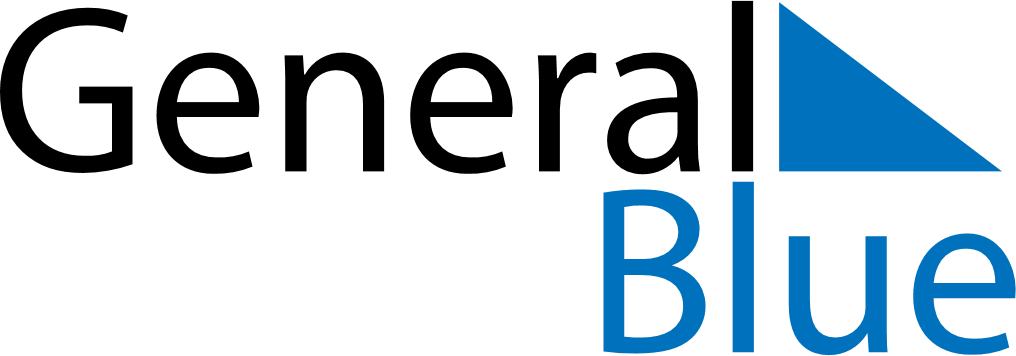 June 2024June 2024June 2024June 2024June 2024June 2024June 2024Trebechovice pod Orebem, Kralovehradecky kraj, CzechiaTrebechovice pod Orebem, Kralovehradecky kraj, CzechiaTrebechovice pod Orebem, Kralovehradecky kraj, CzechiaTrebechovice pod Orebem, Kralovehradecky kraj, CzechiaTrebechovice pod Orebem, Kralovehradecky kraj, CzechiaTrebechovice pod Orebem, Kralovehradecky kraj, CzechiaTrebechovice pod Orebem, Kralovehradecky kraj, CzechiaSundayMondayMondayTuesdayWednesdayThursdayFridaySaturday1Sunrise: 4:50 AMSunset: 8:57 PMDaylight: 16 hours and 6 minutes.23345678Sunrise: 4:50 AMSunset: 8:58 PMDaylight: 16 hours and 7 minutes.Sunrise: 4:49 AMSunset: 8:59 PMDaylight: 16 hours and 9 minutes.Sunrise: 4:49 AMSunset: 8:59 PMDaylight: 16 hours and 9 minutes.Sunrise: 4:48 AMSunset: 8:59 PMDaylight: 16 hours and 11 minutes.Sunrise: 4:48 AMSunset: 9:00 PMDaylight: 16 hours and 12 minutes.Sunrise: 4:47 AMSunset: 9:01 PMDaylight: 16 hours and 14 minutes.Sunrise: 4:47 AMSunset: 9:02 PMDaylight: 16 hours and 15 minutes.Sunrise: 4:46 AMSunset: 9:03 PMDaylight: 16 hours and 16 minutes.910101112131415Sunrise: 4:46 AMSunset: 9:04 PMDaylight: 16 hours and 17 minutes.Sunrise: 4:46 AMSunset: 9:04 PMDaylight: 16 hours and 18 minutes.Sunrise: 4:46 AMSunset: 9:04 PMDaylight: 16 hours and 18 minutes.Sunrise: 4:45 AMSunset: 9:05 PMDaylight: 16 hours and 19 minutes.Sunrise: 4:45 AMSunset: 9:06 PMDaylight: 16 hours and 20 minutes.Sunrise: 4:45 AMSunset: 9:06 PMDaylight: 16 hours and 21 minutes.Sunrise: 4:45 AMSunset: 9:07 PMDaylight: 16 hours and 22 minutes.Sunrise: 4:45 AMSunset: 9:07 PMDaylight: 16 hours and 22 minutes.1617171819202122Sunrise: 4:45 AMSunset: 9:08 PMDaylight: 16 hours and 23 minutes.Sunrise: 4:45 AMSunset: 9:08 PMDaylight: 16 hours and 23 minutes.Sunrise: 4:45 AMSunset: 9:08 PMDaylight: 16 hours and 23 minutes.Sunrise: 4:45 AMSunset: 9:09 PMDaylight: 16 hours and 23 minutes.Sunrise: 4:45 AMSunset: 9:09 PMDaylight: 16 hours and 24 minutes.Sunrise: 4:45 AMSunset: 9:09 PMDaylight: 16 hours and 24 minutes.Sunrise: 4:45 AMSunset: 9:09 PMDaylight: 16 hours and 24 minutes.Sunrise: 4:45 AMSunset: 9:10 PMDaylight: 16 hours and 24 minutes.2324242526272829Sunrise: 4:46 AMSunset: 9:10 PMDaylight: 16 hours and 24 minutes.Sunrise: 4:46 AMSunset: 9:10 PMDaylight: 16 hours and 23 minutes.Sunrise: 4:46 AMSunset: 9:10 PMDaylight: 16 hours and 23 minutes.Sunrise: 4:46 AMSunset: 9:10 PMDaylight: 16 hours and 23 minutes.Sunrise: 4:47 AMSunset: 9:10 PMDaylight: 16 hours and 23 minutes.Sunrise: 4:47 AMSunset: 9:10 PMDaylight: 16 hours and 22 minutes.Sunrise: 4:48 AMSunset: 9:10 PMDaylight: 16 hours and 21 minutes.Sunrise: 4:48 AMSunset: 9:10 PMDaylight: 16 hours and 21 minutes.30Sunrise: 4:49 AMSunset: 9:09 PMDaylight: 16 hours and 20 minutes.